Памятка по безопасному поведению людей на водных акваториях (при отдыхе у воды, купании в реке (озере))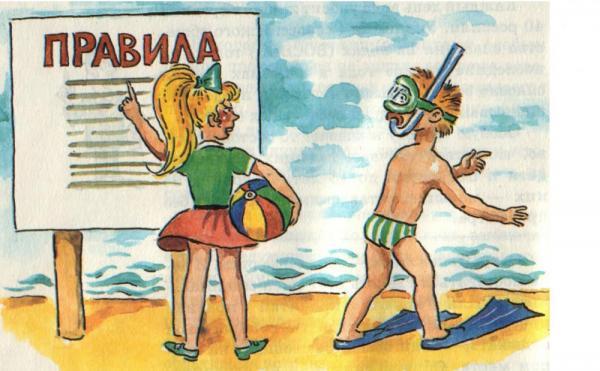 ПРАВИЛА БЕЗОПАСНОГО ПОВЕДЕНИЯ НА ВОДЕУмение хорошо плавать - одна из важнейших гарантий безопасного отдыха на воде, но помните, что даже хороший пловец должен соблюдать постоянную осторожность, дисциплину и строго придерживаться правил поведения на воде.Лучше всего купаться в специально оборудованных местах: пляжах, бассейнах, купальнях; обязательно предварительно пройти медицинское освидетельствование и ознакомиться с правилами внутреннего распорядка мест для купания.В походах место для купания нужно выбирать там, где чистая вода, ровное песчаное или гравийное дно, небольшая глубина (до 2 м), нет сильного течения (до 0,5 м/с).Начинать купаться рекомендуется в солнечную безветренную погоду при температуре воды не ниже 180С, воздуха 220С. В воде следует находиться 10-15 минут, перед заплывом необходимо предварительно обтереть тело водой.Купаться лучше утром до 12:00 и днём после 16:00, когда нет опасности перегрева.Плавать лучше параллельно линии берега и не заплывать слишком далеко. Если Вы отдыхаете на реке, то плыть надо против течения, иначе потом будет тяжело возвращаться. Помните, что у берега течение слабее, чем на середине реки. Плыть от берега к середине широкого водоема опасно уже потому, что можно не рассчитать свои силы, устать, может случиться судорога, закружиться голова, в незнакомом месте возможны водовороты.При переохлаждении тела пловца в воде могут появиться судороги, которые сводят руку, а чаще ногу или обе ноги. При судорогах надо немедленно выйти из воды. Если нет этой возможности, то необходимо действовать следующим образом:1. Изменить стиль плавания - плыть на спине.2. При ощущении стягивания пальцев руки, надо быстро, с силой сжать кисть руки в кулак, сделать резкое отбрасывающее движение рукой в наружную сторону, разжать кулак.3. При судороге икроножной мышцы необходимо при сгибании двумя руками обхватить стопу пострадавшей ноги и с силой подтянуть стопу к себе.4. При судорогах мышц бедра необходимо обхватить рукой ногу с наружной стороны ниже голени у лодыжки (за подъём) и, согнув ее в колене, потянуть рукой с силой назад к спине.5. Произвести укалывание сведённой судорогой мышцы любым острым подручным предметом (булавкой, иголкой и т.п.). Рекомендуем людям, часто подверженным судорогам, специально прикреплять к плавкам булавку.6. Уставший пловец должен помнить, что лучшим способом для отдыха на воде является положение "лежа на спине".Чтобы избавиться от воды, попавшей в дыхательные пути и мешающей дышать, нужно немедленно остановиться, энергичными движениями рук и ног удерживаться на поверхности воды и, поднять голову возможно выше, сильно откашляться. Чтобы избежать захлебывания в воде, пловец должен соблюдать правильный ритм дыхания. Плавая в волнах, нужно внимательно следить за тем, чтобы делать вдох, когда находишься между гребнями волн. Плавая против волн, следует спокойно подниматься на волну и скатываться с неё. Если идёт волна с гребнем, то лучше всего подныривать под неё немного ниже гребня.Попав в быстрое течение, не следует бороться против него, необходимо, не нарушая дыхания, плыть по течению к берегу.Оказавшись в водовороте, не следует поддаваться страху, терять чувство самообладания. Необходимо набрать побольше воздуха в лёгкие, погрузиться в воду и, сделав сильный рывок в сторону по течению, всплыть на поверхность.Запутавшись в водорослях, не делайте резких движений и рывков. Необходимо лечь на спину, стремясь мягкими, спокойными движениями выплыть в ту сторону, откуда приплыли. Если всё-таки не удается освободиться от растений, то, освободив руки, нужно поднять ноги и постараться осторожно освободиться от растений при помощи рук.Нужно обязательно обращать внимание на предупредительные надписи и всегда выяснять, где находятся спасатели. В искусственных водоёмах, особенно открытых бассейнах, держитесь подальше от труб, нагнетающих и выбирающих воду.Не спешите бросаться в воду реки, озера, пруда, канала или карьера, если на берегу не оборудован пляж или хотя бы место для купания. Многие водоёмы имеют обрывистые и скользкие берега, а вода может оказаться глубокой. Для начала постарайтесь здраво прикинуть возможность выбраться на берег.Нельзя подплывать близко к идущим судам, с целью покачаться на волнах. В близи идущего катера возникает течение, которое может затянуть под винт. Опасно прыгать (нырять) в воду в неизвестном месте - можно удариться головой о грунт, корягу, сваю и т.п., сломать шейные позвонки, потерять сознание и погибнуть.Не менее опасно нырять с плотов, катеров, лодок, пристаней и других плавучих средств и сооружений. Нырять можно лишь в местах, специально для этого оборудованных. Нельзя купаться у крутых, обрывистых и заросших растительностью берегов. Здесь склон дна может оказаться очень засорённым корнями и растительностью. Иногда песчаное дно бывает зыбучим, что опасно для неумеющих плавать.В воду всегда лучше заходить не в одиночку, а вдвоём - втроём. Ведь даже у опытного пловца случаются судороги, порой течение оказывается более мощным, чем казалось с берега, со дна может бить ледяной ключ и т.п.Ночные купания таят в себе массу прелестей, они романтичны и соблазнительны, однако не мешает помнить, что в темноте вода куда более опасна, чем при свете. Возможно, риска в данном случае больше, чем романтики.Никогда не берите к воде стеклянную тару. К сожалению (даже если Вы аккуратно сложили бутылки в мусорный ящик), находятся "герои", охотно бросающие по стеклотаре камнями "на меткость". Острые осколки в воде, траве и песке наносят жуткие травмы.Что бы вы ни делали на пляже, оставьте песок чистым: мусор увяжите в пакет — его можно выбросить в ближайшую урну или контейнер. Берегите природу и учите этому своих детей.Важным условием безопасности на воде является строгое соблюдение правил катания на лодке. Нельзя выходить в плавание на неисправной и полностью необорудованной лодке. Перед посадкой в лодку, надо осмотреть ее и убедиться в наличии весел, руля, уключин, спасательного круга, спасательных жилетов по числу пассажиров и черпака для отлива воды. Посадку в лодку производить осторожно, ступая посреди настила. Садиться на балки (скамейки) нужно равномерно. Ни в коем случае нельзя садиться на борт лодки, пересаживаться с одного места на другое, а также переходить с одной лодки на другую, раскачивать лодку и нырять с нее.Запрещается кататься на лодке детям до 16 лет без сопровождения взрослых, перегружать лодку сверх установленной нормы для этого типа лодки, пересекать курс моторных судов, близко находиться к ним и двигаться по судовому ходу. Опасно подставлять борт лодки параллельно идущей волне. Волну надо "резать" носом лодки поперёк или под углом.Если лодка опрокинется, в первую очередь нужно оказать помощь тому, кто в ней нуждается. Лучше держаться всем пассажирам за лодку и общими усилиями толкать ее к берегу или на мелководье.Для неумеющих плавать и плохо плавающих большую опасность представляют различные надувные плавсредства: камеры, пояса, резиновые матрацы и т.п., на которых они пытаются отплыть далеко от берега или на глубину.ПОЛЕЗНО ЗНАТЬ, ЧТО:- Жёлтый флаг на пляже поднимают, когда температура воды выше 18 градусов, а также при благоприятных погодных условиях и безопасном купании.- Чёрный шар означает "Купание запрещено", что в воду лучше не входить никому. Температура воды ниже 16 градусов, очень сильный ветер, высокие волны или идёт сильное загрязнении (заражение) воды.НА ПЛЯЖАХ И В МЕСТАХ МАССОВОГО ОТДЫХА ЗАПРЕЩАЕТСЯ:1. Купаться в местах, где выставлены щиты (аншлаги) с предупреждающими и запрещающими знаками и надписями.2. Заплывать за буйки, обозначающие границы плавания.3. Подплывать к моторным, парусным судам, весельным лодкам и другим плавсредствам, прыгать с неприспособленных для этих целей сооружений в воду.4. Загрязнять и засорять водоёмы и берега.5. Купаться в состоянии алкогольного опьянения.6. Приводить с собой собак и других животных.7. Играть с мячом и в спортивные игры в не отведенных для этих целей местах, а также допускать шалости в воде, связанные с нырянием и захватом купающихся, подавать сигналы ложной тревоги.8. Плавать на досках, брёвнах, лежаках, автомобильных камерах, надувных матрацах и других нестандартных плавательных средствах.ЧТО ДЕЛАТЬ, ЕСЛИ НА ВАШИХ ГЛАЗАХ ТОНЕТ ЧЕЛОВЕК:Прежде всего, дать себе секунду на размышление. Нет ли рядом спасательного средства? Им может быть всё, что увеличит плавучесть человека и что Вы в состоянии до него добросить. Спасательный круг можно бросить на 20-25м. Нет ли рядом лодки? Можно ли позвать кого-то еще на помощь?Приближаясь к тонущему, старайтесь успокоить и ободрить обессиленного пловца. Если это удалось, и он может контролировать свои действия, пловец должен держаться за плечи спасателя.Подплыв к утопающему, надо поднырнуть под него и, взяв сзади за волосы, транспортировать его к берегу.Вытащив на берег, осмотрите потерпевшего. Сначала нужно очистить рот и нос, повернув голову человека на бок. Затем положите его животом на своё колено (голову свесить лицом вниз) и, сильно нажав, выплесните воду из желудка и дыхательных путей. Все это надо делать быстро, также быстро уложите пострадавшего на спину, расстегните ему пояс и верхние пуговицы и начните делать искусственное дыхание. Хорошо, если помощь оказывают двое, один делает искусственное дыхание, другой – непрямой массаж сердца, не останавливая мер по реанимации до прибытия «скорой помощи».Памяткапо мерам безопасности при купании в водоемахНа водоемах запрещается:* купание в местах, где выставлены щиты (аншлаги) с предупреждениями и запрещающими надписями;* купание в необорудованных, незнакомых местах;* заплывать за буйки, обозначающие границы плавания;* подплывать к моторным, парусным судам, весельным лодкам и к другим плавсредствам;* прыгать в воду с катеров, лодок, причалов, а также сооружений, не приспособленных для этих целей;* купаться в состоянии алкогольного опьянения;* играть с мячом и в спортивные игры в не отведенных для этих целей местах, а также допускать в воде шалости, связанные с нырянием и захватом купающихся;* подавать крики ложной тревоги;* плавать на досках, бревнах, лежаках, автомобильных камерах, надувных матрацах.Меры обеспечения безопасности детей на водеВзрослые обязаны не допускать:* одиночное купание детей без присмотра;* купание в неустановленных местах;* катание на неприспособленных для этого средствах, предметах.Все дети должны помнить правила:* купаться только в специально отведенных местах;* не подплывать к близко идущим судам, лодкам и не допускать шалостей на воде;* не подавать ложных сигналов тревоги, не плавать на надувных матрацах, камерах, досках;* не нырять в воду в незнакомых местах, с лодок, крутых берегов, причалов;* не купаться в воде при температуре ниже +18°С;* не бросать в воду банки, стекло и другие предметы, опасные для купающихся;* купаться только в присутствии старших.Телефоны экстренных служб:С мобильного телефона для всех абонентов сотовой связи:Единый номер вызова экстренных оперативных служб 112;с городского телефона:Единый номер спасателей 01Полиция 02Скорая помощь 03ПАМЯТКАо безопасности на водоёмах в летний периодПоведение на водеНаступил долгожданный купальный сезон. Сотни жителей устремляются в выходные дни поближе к воде. Свежий воздух, солнце, купание не только доставляют удовольствие, но и служат хорошим средством закаливания организма. Вместе с этим вода регулярно уносит жизни. Помните: купание в нетрезвом виде может привести к трагическому исходу!При купании недопустимо:1. Плавать в незнакомом месте, под мостами и у плотин.2. Нырять с высоты, не зная глубины и рельефа дна.3. Заплывать за буйки и ограждения.4. Приближаться к судам, плотам и иным плавсредствам.5. Прыгать в воду с лодок, катеров, причалов.6. Хватать друг друга за руки и ноги во время игр на воде.Избегайте употребление алкоголя до и во время нахождения в воде или у береговой линии. Алкоголь ухудшает чувство равновесия, координацию движений и самоконтроль.Не умеющим плавать купаться только в специально оборудованных местах глубиной не более 1-2 метра!КАТЕГОРИЧЕСКИ ЗАПРЕЩАЕТСЯ купание на водных объектах, оборудованных предупреждающими аншлагами «КУПАНИЕ ЗАПРЕЩЕНО!»Помните! Только неукоснительное соблюдение мер безопасного поведения на воде может предупредить беду.УВАЖАЕМЫЕ ВЗРОСЛЫЕ: РОДИТЕЛИ, РУКОВОДИТЕЛИ ОБРАЗОВАТЕЛЬНЫХ УЧРЕЖДЕНИЙ, ПЕДАГОГИ!Безопасность жизни детей на водоемах во многих случаях зависит ТОЛЬКО ОТ ВАС!В связи с наступлением жаркой погоды, в целях недопущения гибели детей на водоемах в летний период обращаемся к Вам с убедительной просьбой:провести разъяснительную работу о правилах поведения на природных и искусственных водоемах и о последствиях их нарушения. Этим Вы предупредите несчастные случаи с Вашими детьми на воде, от этого зависит жизнь Ваших детей сегодня и завтра.Категорически запрещено купание:· детей без надзора взрослых;· в незнакомых местах;· на надувных матрацах, камерах и других плавательных средствах (без надзора взрослых);Необходимо соблюдать следующие правила:· Прежде чем войти в воду, сделайте разминку, выполнив несколько легких упражнений.· Постепенно входите в воду, убедившись в том, что температура воды комфортна для тела (не ниже установленной нормы).· Не нырять при недостаточной глубине водоема, при необследованном дне (особенно головой вниз!), при нахождении вблизи других пловцов.· Продолжительность купания - не более 30 минут, при невысокой температуре воды - не более 5-6 минут.· При купании в естественном водоеме не заплывать за установленные знаки ограждения, не подплывать близко к моторным лодкам и прочим плавательным средствам.· Во избежание перегревания отдыхайте на пляже в головном уборе.· Не допускать ситуаций неоправданного риска, шалости на воде.ПАМЯТКАЕсли тонет человек:· Сразу громко зовите на помощь: «Человек тонет!»· Попросите вызвать спасателей и «скорую помощь».· Бросьте тонущему спасательный круг, длинную веревку с узлом на конце.· Если хорошо плаваете, снимите одежду и обувь и вплавь доберитесь до тонущего. Заговорите с ним. Если услышите адекватный ответ, смело подставляйте ему плечо в качестве опоры и помогите доплыть до берега. Если же утопающий находится в панике, схватил вас и тащит за собой в воду, применяйте силу. Если освободиться от захвата вам не удается, сделайте глубокий вдох и нырните под воду, увлекая за собойспасаемого. Он обязательно отпустит вас. Если утопающий находится без сознания, можно транспортировать его до берега, держа за волосы.Если тонешь сам:· Не паникуйте.· Снимите с себя лишнюю одежду, обувь, кричи, зови на помощь.· Перевернитесь на спину, широко раскиньте руки, расслабьтесь, сделайте несколько глубоких вдохов.Прежде, чем пойти купаться, не забудьте взять с собой английскую булавку. Она поможет вам, если в воде начнутся судороги. Если же у вас свело ногу, а булавки при себе нет, ущипните несколько раз икроножную мышцу. Если это не помогает, крепко возьмитесь за большой палец ноги и резко выпрямите его. Плывите к берегу.Вы захлебнулись водой:· не паникуйте, постарайтесь развернуться спиной к волне;· прижмите согнутые в локтях руки к нижней части груди и сделайте несколько резких выдохов, помогая себе руками;· затем очистите от воды нос и сделайте несколько глотательных движений;· восстановив дыхание, ложитесь на живот и двигайтесь к берегу;· при необходимости позовите людей на помощь.ПАМЯТКАПравила оказания помощи при утоплении:1. Перевернуть пострадавшего лицом вниз, опустить голову ниже таза.2. Очистить ротовую полость.3. Резко надавить на корень языка.4. При появлении рвотного и кашлевого рефлексов - добиться полного удаления воды из дыхательных путей и желудка.5. Если нет рвотных движений и пульса - положить на спину и приступить к реанимации (искусственное дыхание, непрямой массаж сердца). При появлении признаков жизни - перевернуть лицом вниз, удалить воду из легких и желудка.6. Вызвать “Скорую помощь”.Если человек уже погрузился в воду, не оставляйте попыток найти его на глубине, а затем вернуть к жизни. Это можно сделать, если утонувший находился в воде не более 6 минут.НЕЛЬЗЯ:ОСТАВЛЯТЬ ПОСТРАДАВШЕГО БЕЗ ВНИМАНИЯ (в любой момент может произойти остановка сердца);САМОСТОЯТЕЛЬНО ПЕРЕВОЗИТЬ ПОСТРАДАВШЕГО, ЕСЛИ ЕСТЬ ВОЗМОЖНОСТЬ ВЫЗВАТЬ СПАСАТЕЛЬНУЮ СЛУЖБУ.Помните! Только неукоснительное соблюдение мер безопасного поведения на воде может предупредить беду.ПАМЯТКАОСНОВНЫЕ ПРАВИЛА БЕЗОПАСНОГО ПОВЕДЕНИЯ НА ВОДЕ.Водоемы являются опасными в любое время года. Летом они опасны при купании и пользовании плавсредствами. Опасность чаще всего представляют сильное течение (в том числе подводное), глубокие омуты и подводные холодные ключи.Летом на водоемах следует соблюдать определенные правила безопасного поведения.Во-первых, следует избегать купания в незнакомых местах, специально не оборудованных для этой цели.Во-вторых, при купании запрещается:§ заплывать за границы зоны купания;§ подплывать к движущимся судам, лодкам, катерам, катамаранам, гидроциклам;§ нырять и долго находиться под водой;§ прыгать в воду в незнакомых местах, с причалов и др. сооружений, не приспособленных для этих целей;§ долго находиться в холодной воде;§ купаться на голодный желудок;§ проводить в воде игры, связанные с нырянием и захватом друг друга;§ плавать на досках, лежаках, бревнах, надувных матрасах и камерах (за пределы нормы заплыва);§ подавать крики ложной тревоги;§ приводить с собой собак и др. животных.Необходимо уметь не только плавать, но и отдыхать на воде.Наиболее известные способы отдыха:Лечь на воду спиной, расправив руки и ноги, расслабиться и помогая себе удержаться в таком положении, сделать вдох, а затем после паузы-медленный выдох.Если во время купания свело ногу, надо позвать на помощь, затем погрузиться с головой в воду, сильно потянуть ногу на себя за большой палец, а затем распрямить ее.Если не имеешь навыка в плавание, не следует заплывать за границы зоны купания, это опасно для жизни.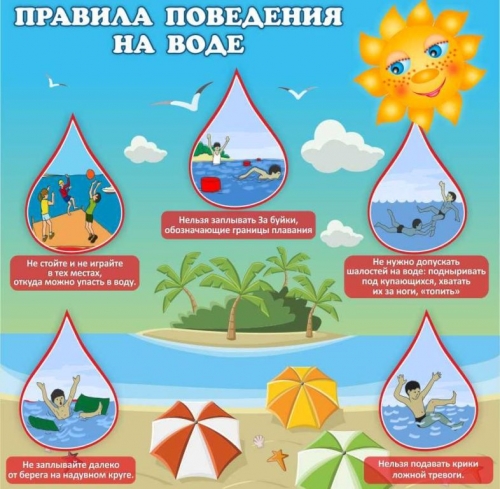 ПАМЯТКА «ПОЖАРНАЯ БЕЗОПАСТНОСТЬ»Когда вы заметили первые признаки возникновения пожара, изолируйте помещение(закройте все окна и двери), немедленно позвоните в пожарную службу и назовите точный адрес.Требуется немедленно покинуть место возгорания и отключить при этом электричество и газ.Входная дверь также плотно закрывается.Во время пожара категорически запрещается использовать лифт.Это может оказаться опасным для жизни.Предупредите соседей о начале пожара.Помогите престарелым, инвалидам и детям покинуть зону, опасную для жизни.До того как приедут пожарные, начните тушить огонь самостоятельно, если есть возможность, но не забывайте о личной безопасности.Дышать в помещении с дымом можно только через влажную ткань, которая плотно закрывает рот и нос. Если помещение очень сильно задымлено, то двигаться надо только на четвереньках или ползти.Кроме того, следует подойти к окну, чтобы вас могли увидеть пожарные.Ни в коем случае не открывайте и не разбивайте окно без крайней необходимости.Сообщите о пожаре в пожарную охрану по телефонам «112», «01»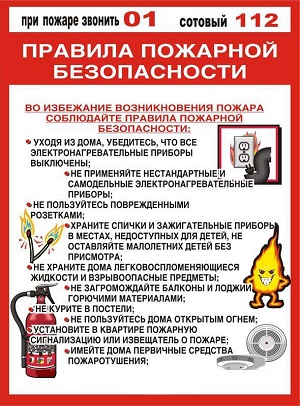 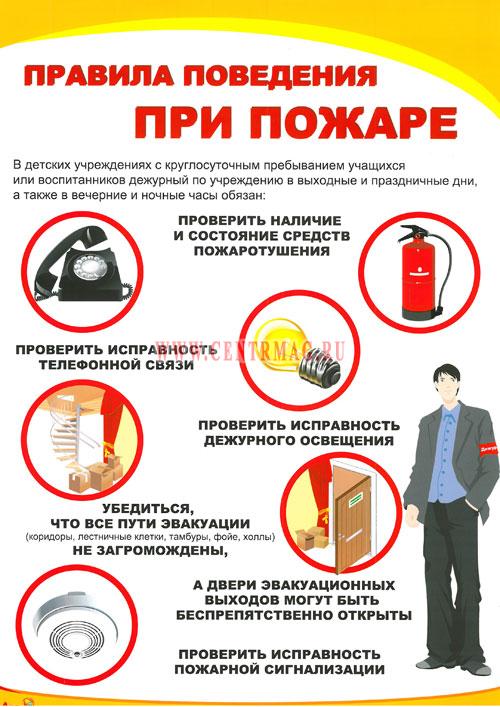 